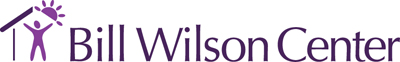 3490 The , , CA. 95050Phone (408)243-0222	Fax (408)246-5752		www.billwilsoncenter.orgCLIENT GRIEVANCE FORMIf you have any problems or complaints with your counseling services, or how BWC has used your Protected Health Information, you may file a Formal Grievance at any time. However, we encourage you to discuss your complaint(s) directly with your service provider or a program representative whenever possible. Upon completion of this form, please submit for review and action to the Program Manager or mail to the address provided at the bottom of this form. Please print or write clearly. Client/Child’s Name:  _______________________________________________			Date:  ___________________Date of Incident:  _______________________________	DOB:  ___________________	Phone:  _____________________________________Address:  _________________________________________________________________________City:  __________________________ Zip:  ________________Printed Name of Parent/Legal Guardian or Healthcare Representative:  _______________________________________________________Relationship to Client:  _____________________________________________	Phone:  __________________________________Name of BWC Staff Person (s) Providing Service:  ______________________________________________________________________________________BWC Program (s) Client/Child Enrolled in:  ______________________________________________________________________________________________Describe the problem or issue, include dates and time period of problem: (attach additional sheets if necessary)What have you done to solve the problem?  How would you like to see this problem solved? Is this problem or issue related to the use of your Protected/Personal Health Information?  Yes	NoIf yes, would you like additional contact information for DHHS regional Office of Civil Rights?  _______________________________________________________________________________________________________________		_____________________________Signature of Child/Client, if over Age 12						Date________________________________________________________________________________		_____________________________Signature of Parent/Legal Guardian/Healthcare Representative 			DatePlease return completed Grievance Form to the Program Manager or Supervisor or Division Director at Bill Wilson Center, 3490 The Alameda, Santa Clara, CA. 95050. If you have any questions, please call (408) 243-0222.